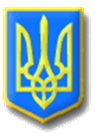 ЛИТОВЕЗЬКА СІЛЬСЬКА РАДАВОЛОДИМИРСЬКОГО РАЙОНУ ВОЛИНСЬКОЇ ОБЛАСТІ Сороки третя сесія  восьмого скликанняР І Ш Е Н Н ЯВід    17  квітня  2024 року                с. Литовеж                                 № 43/6Про звіт старости  Заставненськогостаростинського округу за 2023 рік            Відповідно до ст. 26 ст. 541 Закону України «Про місцеве самоврядування в Україні»,   «Положенням  про старост Литовезької сільської ради», затвердженого рішенням № 4/5 від 23 грудня 2020 року, заслухавши звіт старости Заставненського старостинського округу, враховуючи рекомендації постійної комісії з питань освіти, фізичного виховання, культури, охорони здоров’я, соціальної політики, регламенту та депутатської етики, Литовезька сільська радаВИРІШИЛА :1.Звіт старости Заставненського старостинського округу  взяти до відома (додається).2. Роботу старости Заставненського старостинського округу за  2023 рік визнати задовільно.3. Контроль за виконанням рішення покласти на постійну комісію з питань освіти, фізичного виховання, культури, охорони здоров’я, соціальної політики, регламенту та депутатської етики.Сільський голова 					                Олена КАСЯНЧУК